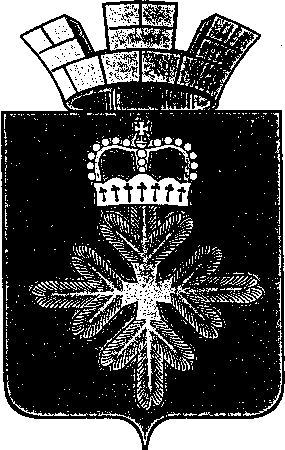 ПОСТАНОВЛЕНИЕАДМИНИСТРАЦИИ ГОРОДСКОГО ОКРУГА ПЕЛЫМО внесении изменений в муниципальную программу городского округа Пелым  «Развитие системы гражданской обороны, защита населения и территории городского округа Пелым от чрезвычайных ситуаций природного и техногенного  характера, обеспечение пожарной безопасности на 2015-2021 годы», утвержденную постановлением администрации городского округа Пелым от 12.01.2015 № 1Руководствуясь статьей 179 Бюджетного кодекса Российской Федерации, порядком формирования и реализации муниципальных программ городского округа Пелым, утвержденным постановлением администрации городского округа Пелым от 25 апреля 2014 № 114 «Об утверждении порядка формирования и реализации муниципальных программ в городском округе Пелым», в целях приведения в соответствие с решением Думы городского округа Пелым от  24.12.2015 № 69/35 «Об утверждении бюджета городского округа Пелым на 2016 год» показателей муниципальной программы, администрация городского округа Пелым  ПОСТАНОВЛЯЕТ:1. Внести в муниципальную программу городского округа Пелым «Развитие системы гражданской обороны, защита населения и территории городского округа Пелым от чрезвычайных ситуаций природного и техногенного  характера, обеспечение пожарной безопасности на 2015-2021 годы», утвержденную постановлением администрации городского округа Пелым от 12.01.2015 № 1 изменения, изложив ее в новой редакции (прилагается).2. Настоящее постановление опубликовать в газете «Пелымский вестник» и разместить на официальном сайте городского округа Пелым в сети «Интернет». 3. Контроль за исполнением настоящего постановления оставляю за собой.Глава городского округа Пелым		                                              Ш.Т. АлиевПриложение к постановлению администрациигородского округа Пелымот 13.10.2016 № 391Муниципальная программа городского округа Пелым  «Развитие системы гражданской обороны, защита населения и территории городского округа Пелым от чрезвычайных ситуаций природного и техногенного  характера, обеспечение пожарной безопасности на 2015-2021 годы»ПАСПОРТмуниципальной программы городского округа Пелым«Развитие системы гражданской обороны, защита населения и территории городского округа Пелым от чрезвычайных ситуаций природного и техногенного характера, обеспечение пожарной безопасности на 2015-2021 годы»Раздел 1. Характеристика и анализ текущего состояния сферы реализации муниципальной программы городского округа Пелым«Развитие системы гражданской обороны, защита населения и территории городского округа Пелым от чрезвычайных ситуаций природного и техногенного характера, обеспечение пожарной безопасности» на 2015-2021 годыВ соответствии со статьей 16 Федерального закона «Об общих принципах организации местного самоуправления в Российской Федерации» от 06.10.2003 N 131-ФЗ, постановлением Правительства Свердловской области от 07.12.2011года №1658 «О создании и функционировании единых дежурно-диспетчерских служб и системы оперативно-диспетчерского управления в муниципальных образованиях, расположенных на территории Свердловской области» к полномочиям  органов местного самоуправления, осуществляемым данными органами самостоятельно за счет средств местного бюджета, относится в том числе решение следующих вопросов:1) участие в предупреждении и ликвидации последствий чрезвычайных ситуаций в границах городского округа;2) обеспечение первичных мер пожарной безопасности в границах городского округа;3) организация и осуществление мероприятий по гражданской обороне, защите населения и территории городского округа от чрезвычайных ситуаций природного и техногенного характера, включая поддержку в состоянии постоянной готовности к использованию систем оповещения населения об опасности, объектов гражданской обороны, создание и содержание в целях гражданской обороны запасов материально-технических, продовольственных, медицинских и иных средств;4) создание, содержание и организация деятельности аварийно-спасательных служб и (или) аварийно-спасательных формирований на территории поселения;5) осуществление мероприятий по обеспечению безопасности людей на водных объектах, охране их жизни и здоровья.6) оперативное управление силами и средствами постоянной готовности, постановка и доведение до них задач по локализации и ликвидации последствий пожаров, аварий, стихийных бедствий и других ЧС, принятие необходимых экстренных мер и решений (в пределах установленных вышестоящими органами полномочий).1. Повышение безопасности жизнедеятельности населения, гражданская оборона и защита населения и территорий Свердловской области от чрезвычайных ситуаций природного и техногенного характера и стихийных бедствий.         В состав городского округа Пелым входит 5  населенных пунктов – п.Кершаль, п. Пелым, д. Вершина, п. Атымья, п. Нерпья. И только в 2 населенных пунктах – п. Пелым и п. Атымья проживает население.В поселке Атымья имеется пожарная часть со штатной численность 16 человек.В поселке Пелым располагается  пожарный пост, штатная численность которого 6 человек, что не обеспечивает качественное пожаротушение.                     Согласно штатного расписания  отдельного пожарного поста на дежурстве находится 1 человек личного состава, который не может обеспечить нормативный выезд  к очагу возгорания и принятию мер к его ликвидации. Вместо положенных 10 минут время прибытия возрастает до 20 минут, что создает угрозу распространения загорания.Увеличение штатной численности работников отдельного пожарного поста п. Пелым ГКПТУ СО «Отряд противопожарной службы Свердловской области № 5» позволит обеспечить урегулирование наиболее острых и актуальных вопросов в области обеспечения пожарной безопасности на территории городского округа Пелым, а именно:1) достичь выполнения нормативного времени прибытия пожарных подразделений к месту вызова или доведение его до нормативного значения в соответствии с требованиями статьи 76 Технического регламента;2) повысить уровень технической оснащенности подразделения противопожарной службы Свердловской области основными видами материально-технических средств (вещевое имущество, пожарно-техническое вооружение).        На территории городского округа Пелым имеются 2 электросирены, в поселках Пелым и Атымья. Электросирены не включены в систему централизованного оповещения Свердловской области.Раздел 2. Основные цели, задачи и целевые показатели реализации муниципальной ПрограммыЦели, задачи и целевые показатели муниципальной программы приведены в приложении № 1  к муниципальной программе.  Раздел 3. План мероприятий по выполнению ПрограммыДля достижения целей муниципальной программы и выполнения поставленных задач разработан план мероприятий (приложение № 2 к муниципальной программе).Приложение 1к муниципальной программе городского округа Пелым  «Развитие системы гражданской обороны, защита населения и территории городского округа Пелым от чрезвычайных ситуаций природного и техногенного  характера, обеспечение пожарной безопасности на 2015-2021 годы»Цели, задачи и целевые показатели  реализации муниципальной программы«Развитие системы гражданской обороны, защита населения и территории городского округа Пелым от чрезвычайных ситуаций природного и техногенного  характера, обеспечение пожарной безопасности» на 2015-2021 годыПриложение 2к муниципальной программе городского округа Пелым  «Развитие системы гражданской обороны, защита населения и территории городского округа Пелым от чрезвычайных ситуаций природного и техногенного  характера, обеспечение пожарной безопасности на 2015-2021 годы»План мероприятийпо выполнению муниципальной программы «Развитие системы гражданской обороны, защита населения и территории городского округа Пелым от чрезвычайных ситуаций природного и техногенного  характера, обеспечение пожарной безопасности» на 2015-2021 годыот _____________ № _____п. ПелымОтветственный исполнитель муниципальной программыАдминистрация городского округа ПелымСроки реализации муниципальной программы2015 – 2021 годыЦели и задачи муниципальной программы Цели муниципальной программы:1. Подготовка к защите и защита населения и территории городского округа Пелым от опасностей, возникающих вследствие чрезвычайных ситуаций природного и техногенного характера, недопущение роста потерь от пожаров среди населения и материального ущерба, гражданская оборона;2. Развитие общественных объединений пожарной охраны, действующих на территории городского округа Пелым.Задачи муниципальной программы:Повышение готовности администрации и служб городского округа Пелым  к реагированию на угрозу или возникновение чрезвычайных ситуаций, эффективности взаимодействия привлекаемых сил и средств служб городского округа Пелым при их совместных действиях по предупреждению и ликвидации ЧС. Обеспечение эффективной деятельности и управления в системе гражданской обороны, защиты населения и территорий от чрезвычайных ситуаций, обеспечения пожарной безопасности.Обеспечение профилактики, эффективного предупреждения и ликвидации чрезвычайных ситуаций природного и техногенного характера, пожаров.Перечень подпрограмм муниципальной программы--Перечень основных целевых показателей муниципальной программыУровень готовности к реагированию сил и средств местной подсистемы единой государственной системы предупреждения и ликвидации чрезвычайных ситуаций на чрезвычайные ситуации или на угрозу возникновения чрезвычайных ситуаций;Функционирование электросирен системы оповещения населения на территории городского округа Пелым;Снижение количества пожаров в населенных пунктах городского округа Пелым, имеющих общественные объединения пожарной охраны, по отношению к предыдущему году;Обеспечение достаточным количеством источников наружного водоснабжения;Муниципальная поддержка общественных объединений пожарной охраны, осуществляющих деятельность на территории городского округа Пелым.Объем финансирования муниципальной программы по годам реализации, тыс. рублейВсего: 19616,0 тыс. рублей,в том числе: 2015 год – 2 555,0 тыс. рублей;2016 год – 4 286 тыс. рублей; 2017 год – 2 555,0 тыс. рублей;2018 год – 2 555,0 тыс. рублей;2019 год – 2 555,0 тыс. рублей;2020 год – 2 555,0 тыс. рублей;2021 год – 2 555,0 тыс. рублей;Финансирование муниципальной программы осуществляется за счет средств местного бюджетаАдрес размещения муниципальной программы в сети Интернетофициальный сайт администрации городского округа Пелым – http://go.pelym-adm.info№ строки№ строки№ строки№ строкиНаименование цели (целей) и задач, целевых показателей Единица измеренияЗначения целевого показателя реализации муниципальной программы Значения целевого показателя реализации муниципальной программы Значения целевого показателя реализации муниципальной программы Значения целевого показателя реализации муниципальной программы Значения целевого показателя реализации муниципальной программы Значения целевого показателя реализации муниципальной программы Значения целевого показателя реализации муниципальной программы Значения целевого показателя реализации муниципальной программы Значения целевого показателя реализации муниципальной программы Значения целевого показателя реализации муниципальной программы Значения целевого показателя реализации муниципальной программы Источник значений показателей№ строки№ строки№ строки№ строкиНаименование цели (целей) и задач, целевых показателей Единица измерения2015год2015год2016 год2016 год2017 год2017 год2018 год2018 год2019 год2020 год2021 год111123445566778910111111Цель 1 . Подготовка к защите и защита населения и территории городского округа Пелым от опасностей, возникающих вследствие чрезвычайных ситуаций природного и техногенного характера, недопущение роста потерь от пожаров среди населения и материального ущерба, гражданская оборонаЦель 1 . Подготовка к защите и защита населения и территории городского округа Пелым от опасностей, возникающих вследствие чрезвычайных ситуаций природного и техногенного характера, недопущение роста потерь от пожаров среди населения и материального ущерба, гражданская оборонаЦель 1 . Подготовка к защите и защита населения и территории городского округа Пелым от опасностей, возникающих вследствие чрезвычайных ситуаций природного и техногенного характера, недопущение роста потерь от пожаров среди населения и материального ущерба, гражданская оборонаЦель 1 . Подготовка к защите и защита населения и территории городского округа Пелым от опасностей, возникающих вследствие чрезвычайных ситуаций природного и техногенного характера, недопущение роста потерь от пожаров среди населения и материального ущерба, гражданская оборонаЦель 1 . Подготовка к защите и защита населения и территории городского округа Пелым от опасностей, возникающих вследствие чрезвычайных ситуаций природного и техногенного характера, недопущение роста потерь от пожаров среди населения и материального ущерба, гражданская оборонаЦель 1 . Подготовка к защите и защита населения и территории городского округа Пелым от опасностей, возникающих вследствие чрезвычайных ситуаций природного и техногенного характера, недопущение роста потерь от пожаров среди населения и материального ущерба, гражданская оборонаЦель 1 . Подготовка к защите и защита населения и территории городского округа Пелым от опасностей, возникающих вследствие чрезвычайных ситуаций природного и техногенного характера, недопущение роста потерь от пожаров среди населения и материального ущерба, гражданская оборонаЦель 1 . Подготовка к защите и защита населения и территории городского округа Пелым от опасностей, возникающих вследствие чрезвычайных ситуаций природного и техногенного характера, недопущение роста потерь от пожаров среди населения и материального ущерба, гражданская оборонаЦель 1 . Подготовка к защите и защита населения и территории городского округа Пелым от опасностей, возникающих вследствие чрезвычайных ситуаций природного и техногенного характера, недопущение роста потерь от пожаров среди населения и материального ущерба, гражданская оборонаЦель 1 . Подготовка к защите и защита населения и территории городского округа Пелым от опасностей, возникающих вследствие чрезвычайных ситуаций природного и техногенного характера, недопущение роста потерь от пожаров среди населения и материального ущерба, гражданская оборонаЦель 1 . Подготовка к защите и защита населения и территории городского округа Пелым от опасностей, возникающих вследствие чрезвычайных ситуаций природного и техногенного характера, недопущение роста потерь от пожаров среди населения и материального ущерба, гражданская оборонаЦель 1 . Подготовка к защите и защита населения и территории городского округа Пелым от опасностей, возникающих вследствие чрезвычайных ситуаций природного и техногенного характера, недопущение роста потерь от пожаров среди населения и материального ущерба, гражданская оборонаЦель 1 . Подготовка к защите и защита населения и территории городского округа Пелым от опасностей, возникающих вследствие чрезвычайных ситуаций природного и техногенного характера, недопущение роста потерь от пожаров среди населения и материального ущерба, гражданская оборонаЦель 1 . Подготовка к защите и защита населения и территории городского округа Пелым от опасностей, возникающих вследствие чрезвычайных ситуаций природного и техногенного характера, недопущение роста потерь от пожаров среди населения и материального ущерба, гражданская оборона2222Задача 1. Повышение готовности администрации и служб городского округа Пелым  к реагированию на угрозу или возникновение чрезвычайных ситуаций, эффективности взаимодействия привлекаемых сил и средств служб городского округа Пелым при их совместных действиях по предупреждению и ликвидации ЧСЗадача 1. Повышение готовности администрации и служб городского округа Пелым  к реагированию на угрозу или возникновение чрезвычайных ситуаций, эффективности взаимодействия привлекаемых сил и средств служб городского округа Пелым при их совместных действиях по предупреждению и ликвидации ЧСЗадача 1. Повышение готовности администрации и служб городского округа Пелым  к реагированию на угрозу или возникновение чрезвычайных ситуаций, эффективности взаимодействия привлекаемых сил и средств служб городского округа Пелым при их совместных действиях по предупреждению и ликвидации ЧСЗадача 1. Повышение готовности администрации и служб городского округа Пелым  к реагированию на угрозу или возникновение чрезвычайных ситуаций, эффективности взаимодействия привлекаемых сил и средств служб городского округа Пелым при их совместных действиях по предупреждению и ликвидации ЧСЗадача 1. Повышение готовности администрации и служб городского округа Пелым  к реагированию на угрозу или возникновение чрезвычайных ситуаций, эффективности взаимодействия привлекаемых сил и средств служб городского округа Пелым при их совместных действиях по предупреждению и ликвидации ЧСЗадача 1. Повышение готовности администрации и служб городского округа Пелым  к реагированию на угрозу или возникновение чрезвычайных ситуаций, эффективности взаимодействия привлекаемых сил и средств служб городского округа Пелым при их совместных действиях по предупреждению и ликвидации ЧСЗадача 1. Повышение готовности администрации и служб городского округа Пелым  к реагированию на угрозу или возникновение чрезвычайных ситуаций, эффективности взаимодействия привлекаемых сил и средств служб городского округа Пелым при их совместных действиях по предупреждению и ликвидации ЧСЗадача 1. Повышение готовности администрации и служб городского округа Пелым  к реагированию на угрозу или возникновение чрезвычайных ситуаций, эффективности взаимодействия привлекаемых сил и средств служб городского округа Пелым при их совместных действиях по предупреждению и ликвидации ЧСЗадача 1. Повышение готовности администрации и служб городского округа Пелым  к реагированию на угрозу или возникновение чрезвычайных ситуаций, эффективности взаимодействия привлекаемых сил и средств служб городского округа Пелым при их совместных действиях по предупреждению и ликвидации ЧСЗадача 1. Повышение готовности администрации и служб городского округа Пелым  к реагированию на угрозу или возникновение чрезвычайных ситуаций, эффективности взаимодействия привлекаемых сил и средств служб городского округа Пелым при их совместных действиях по предупреждению и ликвидации ЧСЗадача 1. Повышение готовности администрации и служб городского округа Пелым  к реагированию на угрозу или возникновение чрезвычайных ситуаций, эффективности взаимодействия привлекаемых сил и средств служб городского округа Пелым при их совместных действиях по предупреждению и ликвидации ЧСЗадача 1. Повышение готовности администрации и служб городского округа Пелым  к реагированию на угрозу или возникновение чрезвычайных ситуаций, эффективности взаимодействия привлекаемых сил и средств служб городского округа Пелым при их совместных действиях по предупреждению и ликвидации ЧСЗадача 1. Повышение готовности администрации и служб городского округа Пелым  к реагированию на угрозу или возникновение чрезвычайных ситуаций, эффективности взаимодействия привлекаемых сил и средств служб городского округа Пелым при их совместных действиях по предупреждению и ликвидации ЧСЗадача 1. Повышение готовности администрации и служб городского округа Пелым  к реагированию на угрозу или возникновение чрезвычайных ситуаций, эффективности взаимодействия привлекаемых сил и средств служб городского округа Пелым при их совместных действиях по предупреждению и ликвидации ЧС333Целевой показатель 1. Уровень готовности к реагированию сил и средств местной подсистемы единой государственной системы предупреждения и ликвидации чрезвычайных ситуаций на чрезвычайные ситуации на угрозу возникновения чрезвычайных ситуацийЦелевой показатель 1. Уровень готовности к реагированию сил и средств местной подсистемы единой государственной системы предупреждения и ликвидации чрезвычайных ситуаций на чрезвычайные ситуации на угрозу возникновения чрезвычайных ситуацийпроцентовпроцентов100,0100,0100,0100,0100,0100,0100,0100,0100,0100,0Федеральный закон «Об общих принципах организации местного самоуправления в Российской Федерации» от 06.10.2003 N 131-ФЗ4444Целевой показатель 2. Функционирование электросирен системы оповещения населения на территории городского округа Пелымтыс. рублейтыс. рублей108,0108,0104,0104,0108,0108,0108,0108,0108,0108,0Распоряжение Правительства РФ от 03.12.2004 № 2446-р «Об утверждении Концепции построения и развития аппаратно-программного комплекса «Безопасный город»5555Задача 2. Обеспечение эффективной деятельности и управления в системе гражданской обороны, защиты населения и территорий от чрезвычайных ситуаций, обеспечения пожарной безопасностиЗадача 2. Обеспечение эффективной деятельности и управления в системе гражданской обороны, защиты населения и территорий от чрезвычайных ситуаций, обеспечения пожарной безопасностиЗадача 2. Обеспечение эффективной деятельности и управления в системе гражданской обороны, защиты населения и территорий от чрезвычайных ситуаций, обеспечения пожарной безопасностиЗадача 2. Обеспечение эффективной деятельности и управления в системе гражданской обороны, защиты населения и территорий от чрезвычайных ситуаций, обеспечения пожарной безопасностиЗадача 2. Обеспечение эффективной деятельности и управления в системе гражданской обороны, защиты населения и территорий от чрезвычайных ситуаций, обеспечения пожарной безопасностиЗадача 2. Обеспечение эффективной деятельности и управления в системе гражданской обороны, защиты населения и территорий от чрезвычайных ситуаций, обеспечения пожарной безопасностиЗадача 2. Обеспечение эффективной деятельности и управления в системе гражданской обороны, защиты населения и территорий от чрезвычайных ситуаций, обеспечения пожарной безопасностиЗадача 2. Обеспечение эффективной деятельности и управления в системе гражданской обороны, защиты населения и территорий от чрезвычайных ситуаций, обеспечения пожарной безопасностиЗадача 2. Обеспечение эффективной деятельности и управления в системе гражданской обороны, защиты населения и территорий от чрезвычайных ситуаций, обеспечения пожарной безопасностиЗадача 2. Обеспечение эффективной деятельности и управления в системе гражданской обороны, защиты населения и территорий от чрезвычайных ситуаций, обеспечения пожарной безопасностиЗадача 2. Обеспечение эффективной деятельности и управления в системе гражданской обороны, защиты населения и территорий от чрезвычайных ситуаций, обеспечения пожарной безопасностиЗадача 2. Обеспечение эффективной деятельности и управления в системе гражданской обороны, защиты населения и территорий от чрезвычайных ситуаций, обеспечения пожарной безопасностиЗадача 2. Обеспечение эффективной деятельности и управления в системе гражданской обороны, защиты населения и территорий от чрезвычайных ситуаций, обеспечения пожарной безопасностиЗадача 2. Обеспечение эффективной деятельности и управления в системе гражданской обороны, защиты населения и территорий от чрезвычайных ситуаций, обеспечения пожарной безопасности6Целевой показатель 3.Снижение количества пожаров в населенных пунктах городского округа Пелым, имеющих общественные объединения пожарной охраны, по отношению к предыдущему годуЦелевой показатель 3.Снижение количества пожаров в населенных пунктах городского округа Пелым, имеющих общественные объединения пожарной охраны, по отношению к предыдущему годуЦелевой показатель 3.Снижение количества пожаров в населенных пунктах городского округа Пелым, имеющих общественные объединения пожарной охраны, по отношению к предыдущему годуЦелевой показатель 3.Снижение количества пожаров в населенных пунктах городского округа Пелым, имеющих общественные объединения пожарной охраны, по отношению к предыдущему годупроцентов2,02,02,02,01,01,01,01,01,01,01,0Федеральный закон «Об общих принципах организации местного самоуправления в Российской Федерации» от 06.10.2003 N 131-ФЗ7Целевой показатель 4. Обеспечение достаточным количеством источников наружного водоснабженияЦелевой показатель 4. Обеспечение достаточным количеством источников наружного водоснабженияЦелевой показатель 4. Обеспечение достаточным количеством источников наружного водоснабженияЦелевой показатель 4. Обеспечение достаточным количеством источников наружного водоснабженияшт.11111122222Федеральный закон «Об общих принципах организации местного самоуправления в Российской Федерации» от 06.10.2003 N 131-ФЗ88Цель 2. Развитие общественных объединений пожарной охраны, действующих на территории городского округа ПелымЦель 2. Развитие общественных объединений пожарной охраны, действующих на территории городского округа ПелымЦель 2. Развитие общественных объединений пожарной охраны, действующих на территории городского округа ПелымЦель 2. Развитие общественных объединений пожарной охраны, действующих на территории городского округа ПелымЦель 2. Развитие общественных объединений пожарной охраны, действующих на территории городского округа ПелымЦель 2. Развитие общественных объединений пожарной охраны, действующих на территории городского округа ПелымЦель 2. Развитие общественных объединений пожарной охраны, действующих на территории городского округа ПелымЦель 2. Развитие общественных объединений пожарной охраны, действующих на территории городского округа ПелымЦель 2. Развитие общественных объединений пожарной охраны, действующих на территории городского округа ПелымЦель 2. Развитие общественных объединений пожарной охраны, действующих на территории городского округа ПелымЦель 2. Развитие общественных объединений пожарной охраны, действующих на территории городского округа ПелымЦель 2. Развитие общественных объединений пожарной охраны, действующих на территории городского округа ПелымЦель 2. Развитие общественных объединений пожарной охраны, действующих на территории городского округа ПелымЦель 2. Развитие общественных объединений пожарной охраны, действующих на территории городского округа ПелымЦель 2. Развитие общественных объединений пожарной охраны, действующих на территории городского округа ПелымЦель 2. Развитие общественных объединений пожарной охраны, действующих на территории городского округа Пелым99Задача 3. Обеспечение профилактики, эффективного предупреждения и ликвидации чрезвычайных ситуаций природного и техногенного характера, пожаровЗадача 3. Обеспечение профилактики, эффективного предупреждения и ликвидации чрезвычайных ситуаций природного и техногенного характера, пожаровЗадача 3. Обеспечение профилактики, эффективного предупреждения и ликвидации чрезвычайных ситуаций природного и техногенного характера, пожаровЗадача 3. Обеспечение профилактики, эффективного предупреждения и ликвидации чрезвычайных ситуаций природного и техногенного характера, пожаровЗадача 3. Обеспечение профилактики, эффективного предупреждения и ликвидации чрезвычайных ситуаций природного и техногенного характера, пожаровЗадача 3. Обеспечение профилактики, эффективного предупреждения и ликвидации чрезвычайных ситуаций природного и техногенного характера, пожаровЗадача 3. Обеспечение профилактики, эффективного предупреждения и ликвидации чрезвычайных ситуаций природного и техногенного характера, пожаровЗадача 3. Обеспечение профилактики, эффективного предупреждения и ликвидации чрезвычайных ситуаций природного и техногенного характера, пожаровЗадача 3. Обеспечение профилактики, эффективного предупреждения и ликвидации чрезвычайных ситуаций природного и техногенного характера, пожаровЗадача 3. Обеспечение профилактики, эффективного предупреждения и ликвидации чрезвычайных ситуаций природного и техногенного характера, пожаровЗадача 3. Обеспечение профилактики, эффективного предупреждения и ликвидации чрезвычайных ситуаций природного и техногенного характера, пожаровЗадача 3. Обеспечение профилактики, эффективного предупреждения и ликвидации чрезвычайных ситуаций природного и техногенного характера, пожаровЗадача 3. Обеспечение профилактики, эффективного предупреждения и ликвидации чрезвычайных ситуаций природного и техногенного характера, пожаровЗадача 3. Обеспечение профилактики, эффективного предупреждения и ликвидации чрезвычайных ситуаций природного и техногенного характера, пожаровЗадача 3. Обеспечение профилактики, эффективного предупреждения и ликвидации чрезвычайных ситуаций природного и техногенного характера, пожаровЗадача 3. Обеспечение профилактики, эффективного предупреждения и ликвидации чрезвычайных ситуаций природного и техногенного характера, пожаров1010Целевой показатель 5. Муниципальная поддержка общественных объединений пожарной охраны, осуществляющих деятельность на территории городского округа Пелым.Целевой показатель 5. Муниципальная поддержка общественных объединений пожарной охраны, осуществляющих деятельность на территории городского округа Пелым.Целевой показатель 5. Муниципальная поддержка общественных объединений пожарной охраны, осуществляющих деятельность на территории городского округа Пелым.тыс. руб.28,028,00,00,040,040,040,040,040,040,040,0Федеральный закон от 06.05.2011 N 100-ФЗ "О добровольной пожарной охране№ строкиНаименование мероприятия/источники расходов на финансированиеОбъем расходов на выполнение мероприятия за счет всех источников ресурсного обеспечения (тыс. руб.)Объем расходов на выполнение мероприятия за счет всех источников ресурсного обеспечения (тыс. руб.)Объем расходов на выполнение мероприятия за счет всех источников ресурсного обеспечения (тыс. руб.)Объем расходов на выполнение мероприятия за счет всех источников ресурсного обеспечения (тыс. руб.)Объем расходов на выполнение мероприятия за счет всех источников ресурсного обеспечения (тыс. руб.)Объем расходов на выполнение мероприятия за счет всех источников ресурсного обеспечения (тыс. руб.)Объем расходов на выполнение мероприятия за счет всех источников ресурсного обеспечения (тыс. руб.)Объем расходов на выполнение мероприятия за счет всех источников ресурсного обеспечения (тыс. руб.)Объем расходов на выполнение мероприятия за счет всех источников ресурсного обеспечения (тыс. руб.)Номер строки целевых показателей и индикаторов, на достижение которых направлены мероприятия№ строкиНаименование мероприятия/источники расходов на финансированиевсего2015год2015год2016год2017год2018год2019год2020год2021годНомер строки целевых показателей и индикаторов, на достижение которых направлены мероприятия123445678910111ВСЕГО ПО МУНИЦИПАЛЬНОЙ
ПРОГРАММЕ, В ТОМ ЧИСЛЕ   19616255525554286255525552555255525552Федеральный бюджет0,00,00,00,00,00,00,00,00,03областной бюджет0,00,00,00,00,00,00,00,00,04местный бюджет           19616255525554286255525552555255525555внебюджетные источники   0,00,00,00,00,00,00,00,00,06Прочие нужды             19616255525554286255525552555255525557местный бюджет           19616255525554286255525552555255525558Мероприятие 1. Содержание службы ЕДДС14290,1184018403250,11840184018401840184039местный бюджет           14290,1184018403250,11840184018401840184010 Мероприятие 2. Обеспечение деятельности ЕДДС1991,8240240551,8240240240240240311местный бюджет           1991,8240240551,824024024024024012Мероприятие 3. Материально-техническое обеспечение1447,1204204223,1204204204204204313местный бюджет           1447,1204204223,120420420420420414Мероприятие 4. Реконструкция локальной системы оповещения644,0108,0108,0104,00,0108,0108,0108,0108,0415местный бюджет           644,0108,0108,0104,00,0108,0108,0108,0108,016Мероприятие 5. Разработка паспорта безопасности городского округа Пелым на 2017-2021гг.108,00,00,00,0108,00,00,00,00,0317местный бюджет           108,00,00,00,0108,00,00,00,00,018Мероприятие 6. Устройство пирса  для забора воды из естественного пожарного водоема по ул. Студенческая в поселке Атымья 1 шт.190,080,080,0110,00,00,00,00,00,0719местный бюджет           190,080,080,0110,00,00,00,00,00,020Мероприятие 7. Обустройство естественного пожарного водоема по ул. Энтузиастов п. Атымья0,00,00,00,00,00,00,00,00,0721местный бюджет           0,00,00,00,00,00,00,00,00,022Мероприятие 8. Создание защитных минерализованных полос, шириной не менее 6 метров по периметру лесных массивов, прилегающих к населенным пунктам150,025,025,00,025,025,025,025,025,0323местный бюджет           150,025,025,00,025,025,025,025,025,024Мероприятие 9. Приобретение материально-технических средств для оснащения УКП  МУП «Голана»195,05,05,00,038,038,038,038,038,0625местный бюджет           195,05,05,00,038,038,038,038,038,026Мероприятие 10. Приобретение ГСМ для техники СПСЧ ФПС по Свердловской области, принимавшей участие  в ликвидации чрезвычайной ситуации (тушение лесных пожаров)25,00,00,025,00,00,00,00,00,0327местный бюджет           25,00,00,025,00,00,00,00,00,028Мероприятие 11. Приобретение продуктов питания для личного состава СПСЧ ФПС по Свердловской области, принимавшего участие в ликвидации чрезвычайной ситуации (тушение лесных пожаров)22,00,00,022,00,00,00,00,00,0329местный бюджет           22,00,00,022,00,00,00,00,00,030Мероприятие 12. Передача здания пожарного депо п. Атымья в собственность областного бюджета1,01,00,00,00,00,00,00,00,0331местный бюджет           1,01,00,00,00,00,00,00,00,032Мероприятие 13. Деятельность общественных объединений пожарной охраны, в сфере пожарной безопасности на территории городского округа Пелым228,028,00,00,040,040,040,040,040,06, 1033местный бюджет           228,028,00,00,040,040,040,040,040,034Мероприятие 14. Оказание помощи существующим классам «Юный пожарный» в совершенствовании учебной материально-технической базы325,025,00,00,060,060,060,060,060,0635местный бюджет           325,025,00,00,060,060,060,060,060,0